Először is mindenkinek boldog újévet, illetve sikerekben gazdag félévet kívánok! A vizsgaidőszak miatt az elmúlt másfél hónap nyugalmasabb volt. -Részt vettem az Educatio kiállításon, ahol tájékoztattam a tanári pálya iránt érdeklődőket. Sokan voltak, akik természettudományi szakpárok iránt érdeklődtek Bízom benne, hogy idén a tavalyinál több TTK-s tanárszakos hallgatót vesznek fel.-Nyílt nap lebonyolításához kerestem hallgatókat, illetve Vigh Patríciával megcsináltuk a HÖK-ös sarkot babzsákokkal és zenével, ahol a látogatók megpihenhettek és kérdezhettek tőlünk. -Február másodikán zajlott a TTK-s vizsgatemető, ami a Négyeshatos Rákócziban került megrendezésre. A buli zökkenőmentes volt, sokan részt vettek az eseményen. A helyszín tulajdonosa is meg volt velünk elégedve. -Tóth Bálint készített velem interjút, amely vélhetően hamarosan meg fog jelenni az ELTE Online-n.  Köszönöm, hogy elolvastad beszámolómat!A küldöttgyűlés napján térek vissza külföldi utamról, de előreláthatóan részt tudok venni rajta. Ha bármilyen kérdésed, észrevételed volna, akkor keress fel nyugodtan!Budapest, 2019.02.06.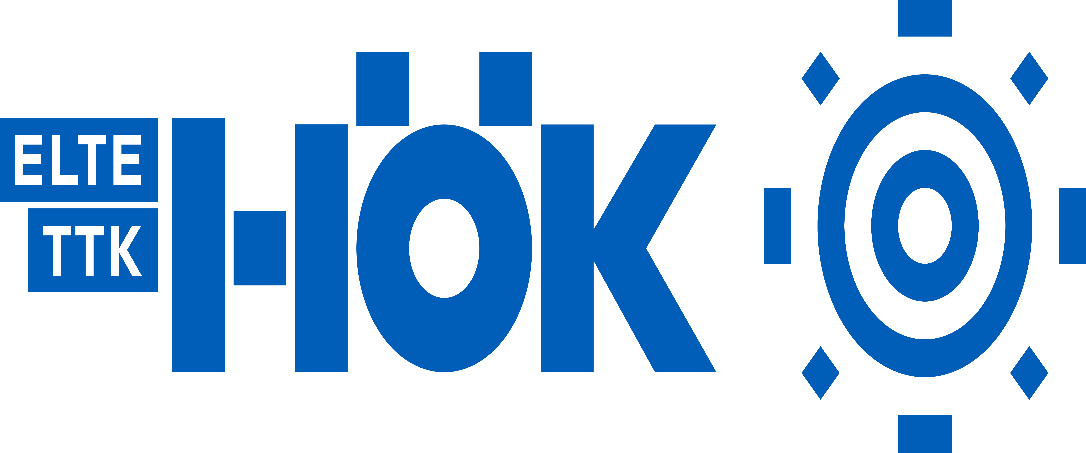 